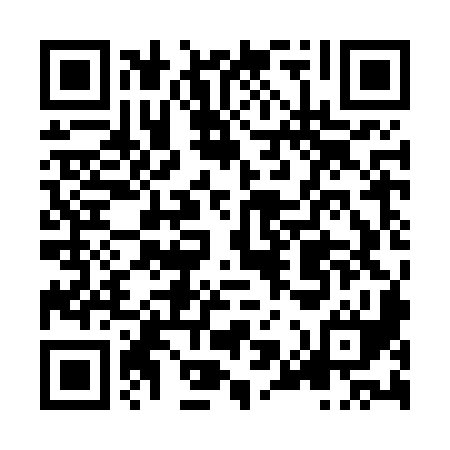 Ramadan times for Antezeriai, LithuaniaMon 11 Mar 2024 - Wed 10 Apr 2024High Latitude Method: Angle Based RulePrayer Calculation Method: Muslim World LeagueAsar Calculation Method: HanafiPrayer times provided by https://www.salahtimes.comDateDayFajrSuhurSunriseDhuhrAsrIftarMaghribIsha11Mon4:474:476:5012:354:216:226:228:1812Tue4:444:446:4812:354:236:246:248:2013Wed4:424:426:4512:354:256:266:268:2214Thu4:394:396:4212:354:266:286:288:2415Fri4:364:366:4012:344:286:306:308:2716Sat4:334:336:3712:344:306:326:328:2917Sun4:304:306:3512:344:316:346:348:3118Mon4:274:276:3212:334:336:366:368:3419Tue4:244:246:3012:334:346:386:388:3620Wed4:214:216:2712:334:366:406:408:3821Thu4:184:186:2412:334:386:426:428:4122Fri4:154:156:2212:324:396:446:448:4323Sat4:124:126:1912:324:416:466:468:4624Sun4:094:096:1712:324:426:486:488:4825Mon4:064:066:1412:314:446:506:508:5026Tue4:024:026:1112:314:456:526:528:5327Wed3:593:596:0912:314:476:546:548:5628Thu3:563:566:0612:304:486:566:568:5829Fri3:533:536:0412:304:506:586:589:0130Sat3:493:496:0112:304:517:007:009:0331Sun4:464:466:581:305:538:028:0210:061Mon4:434:436:561:295:548:048:0410:092Tue4:394:396:531:295:568:068:0610:123Wed4:364:366:511:295:578:088:0810:144Thu4:324:326:481:285:598:108:1010:175Fri4:294:296:461:286:008:128:1210:206Sat4:254:256:431:286:028:148:1410:237Sun4:214:216:411:286:038:168:1610:268Mon4:184:186:381:276:048:188:1810:299Tue4:144:146:361:276:068:208:2010:3210Wed4:104:106:331:276:078:228:2210:35